ESCRIU LA XIFRA QUE REPRESENTEN LES REGLETES:JOC DE BÀSQUET:https://www.topmarks.co.uk/learning-to-count/place-value-basketball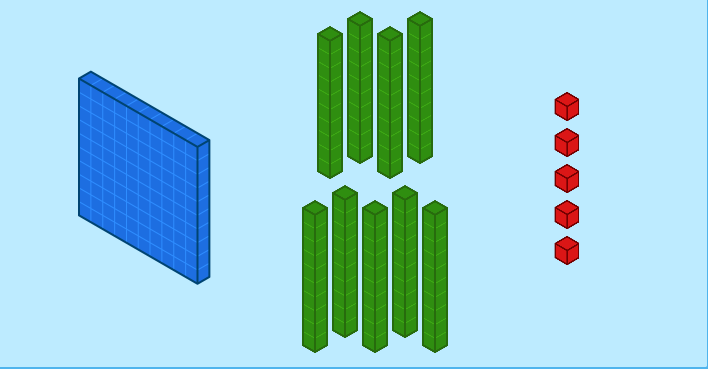 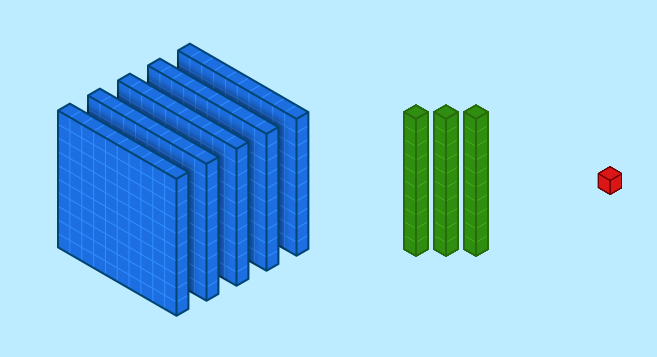 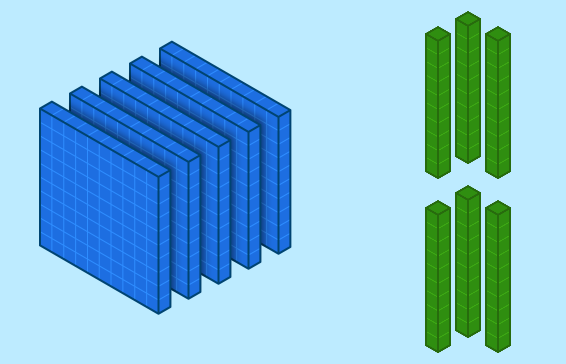 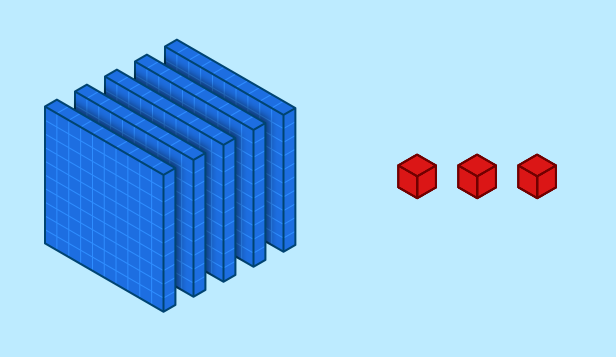 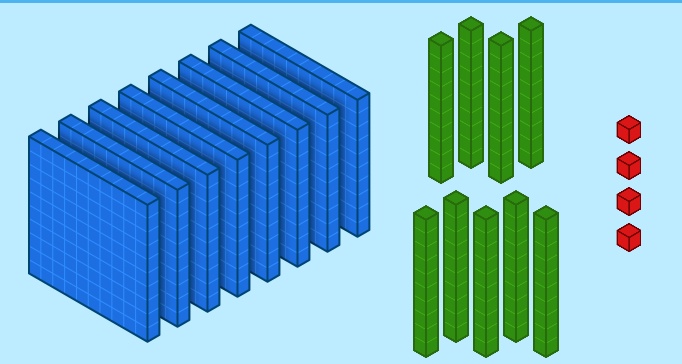 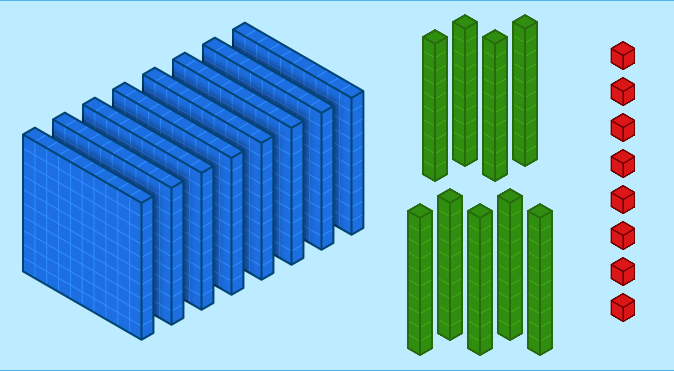 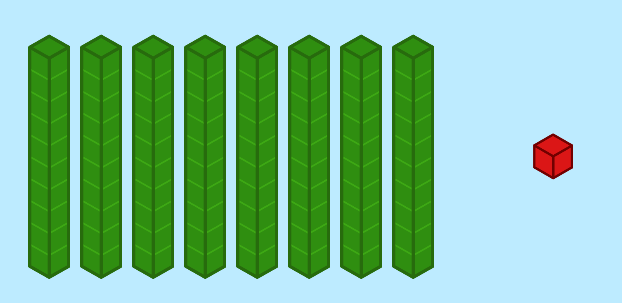 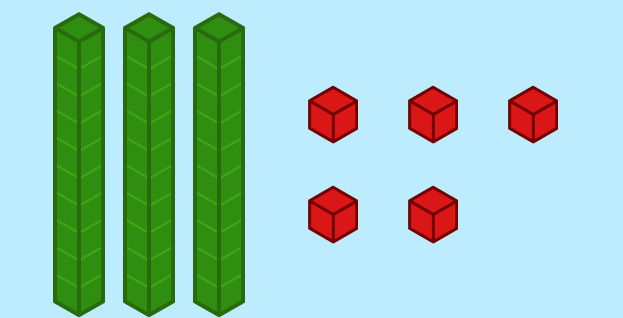 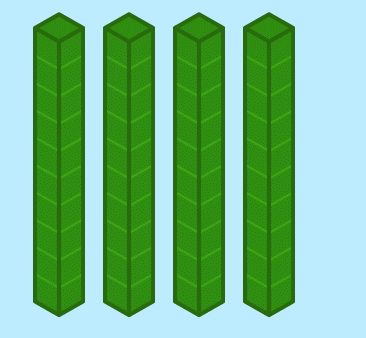 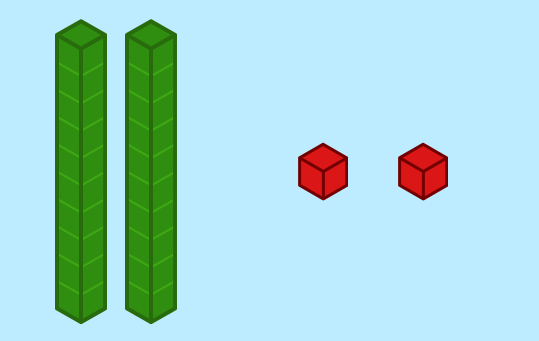 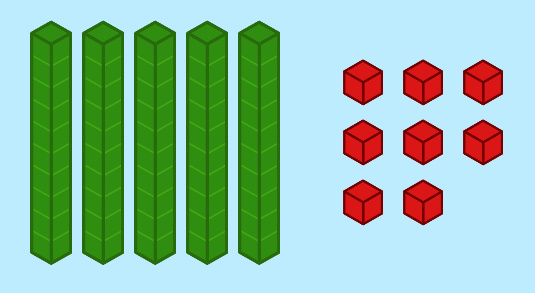 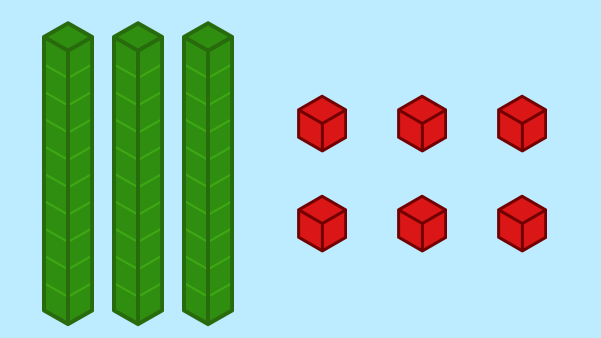 